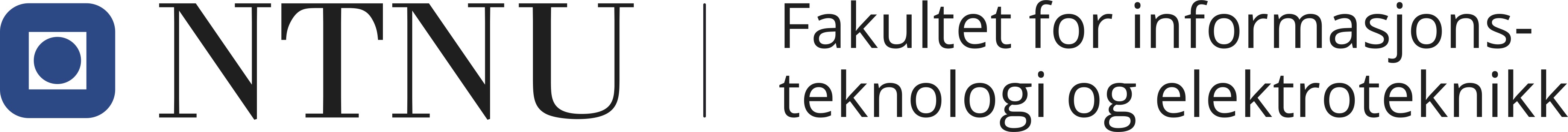 Declaration of AI aids and -tools Have any AI-based aids or tools been used in the creation of this report?If yes: please specify the aid/tool and area of use below.Text    If yes, use of text aids/tools apply to this report - please specify usage here:Codes and algorithms   If yes, use of programming assistance aid/tools apply to this report - please specify usage here:Images and figures     If yes, use of image generator aids/tools apply to this report – please specify usage here:I am familiar with NTNU’s regulations: Submitting a report generated with the assistance of AI tools and claiming the work to be partially or fully my own, is not permitted. I therefore declare that any use of AI aids or tools are explicitly stated i) directly in the report or ii) in this declaration form. NoYesSpell checking. Are parts of the text checked by:Grammarly, Ginger, Grammarbot, LanguageTool, ProWritingAid, Sapling, Trinka.ai or similar tools?Text generation.  Are parts of the text generated by:ChatGPT, GrammarlyGO, Copy.AI, WordAi, WriteSonic, Jasper, Simplified, Rytr or similar tools?Writing assistance. Are one or more of the reports ideas or approach suggested by:ChatGPT, Google Bard, Bing chat, YouChat or similar tools?Programming assistance.  Are parts of the codes/algorithms that i) appear directly in the report or ii) have been used to produce results such as figures, tables or numerical values been generated by: GitHub Copilot, CodeGPT, Google Codey/Studio Bot, Replit Ghostwriter, Amazon CodeWhisperer, GPT Engineer, ChatGPT, Google Bard or similar tools?Image generation.  Are one or more of the reports images/figures generated by:Midjourney, Jasper, WriteSonic, Stability AI, Dall-E or similar tools?Other AI aids or tools.  Have you used other types of AI aids or -tools in the creation of this report?  
If yes, please specify usage here: 